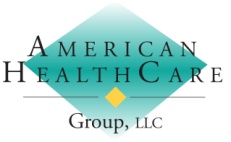 IMMUNIZATION CONSENT AND RECORDCLINIC SITE__________________________________                                            DATE________________________Complete all highlighted sections(To Be Completed By Vaccine Administrator)VACCINE(S) ADMINISTEREDVaccine Administration RecordVaccine(s) administered by: ______________________________ Title: _____________                                  (rev. 8/10/16)PATIENT AND INSURANCE/PAYMENT INFORMATIONNAME _________________________________________ DATE OF BIRTH_______________ SEX (M)________(F)_________ADDRESS ______________________________________________________________________________ APT ___________CITY ______________________________________________  STATE _____________  ZIP ___________________________PHONE (1) ____________________ (2) ____________________ SOCIAL SECURITY NUMBER_________________________PRIMARY INSURANCE___________________________________________________________________________________ID #_________________________________________________ GROUP #_________________________________________SECONDARYINSURANCE________________________________________________________________________________ID #_________________________________________________ GROUP #_________________________________________Other PaymentCash __________________         Check_________________        Credit Card________________________PATIENT SCREENING INFORMATIONThe following questions will help us determine which vaccines you may be given today. If you answer “yes” to any question, it does not necessarily mean you should not be vaccinated. It just means additional questions must be asked.(PATIENT) Questions answered by: _________________________________ Date _____________________(VACCINE ADMINISTRATOR) Responses Reviewed by:  _______________________________ Date _____________________Contraindications present? Yes/No   If Yes, explain:PATIENT CONSENTI have had a chance to ask questions and they were answered to my satisfaction. I believe I understand the benefits and the risks and ask that the vaccine or injection be given to me or to the person named for whom I am authorized to make this request.I have received a copy of the Vaccine Information Statement (VIS) for the vaccine that I will receive today.  I have read or have had explained to me the information provided to me regarding the vaccines I will be receiving.  I understand that I will need additional doses of the Hepatitis, Chicken Pox and/or Gardasil vaccines for long term protection.__ Influenza (One dose)__ Pneumovax 23 (PPSV23) (One dose)__ Prevnar 13 (PCV13) (One dose)__ Hepatitis A (One additional dose required at six months)__ Hepatitis B (Two additional doses required at one month and six months)__ Twinrix (Hepatitis A and Hepatitis B) (Two additional doses required at one and six months)__ Td (Tetanus, Diptheria) (One dose)__ Tdap (Tetanus, Diphtheria, Pertussis) (One dose)__ Shingles(Zostavax) (One dose)__ Chicken Pox (Varicella) (One additional dose at one month)__ MMR (Measles, Mumps, Rubella) (One dose)__ HPV (Human Papilloma virus) (Two additional doses required at two and six months)__ Meningococcal  ACWY Vaccine (Menactra) (One dose)__ Meningococcal B Vaccine (Bexsero) (One additional dose required at two months)__ Other Vaccine__________________________________________I have received a copy of the Notice of Privacy Practices.Financial Responsibility:I have been notified that my insurance may deny payment entirely or partially for the vaccine or injection. If my insurance denies payment for the entire amount or for a partial amount, I agree to be personally and fully responsible for payment.Signature: _________________________________________     Date: _______________________Codes for Vaccine   _________   Q2037  FLUVIRIN- MEDICARE  Trivalent Flu (ages 4+)  _________   90658   FLUVIRIN- COMMERCIAL Trivalent Flu (ages 4+)  _________   90653   FLUAD (65 yrs +)Medicare or Commercial              __________  90714    Td (Tetanus, Diphtheria only)_________   90688   FLULAVAL-Quadrivalent Flu (age 3+)                        __________  90715    Tdap (Tetanus, Diphtheria & Pertussis)_________   90661   FLUCELVAX (Preservative Free- ages 18+)              __________  90736    Shingles (Zostavax)_________   90732   Pneumovax 23 (PPSV23)                                           __________  90716    Chicken Pox (Varivax _________   90670   Prevnar 13 (PCV13)                                                    __________  90734    Meningitis  ACWY (Menactra)_________   90636   Twinrix (Combined Hep A & Hep B)                            __________  90620    Meningitis  B (Bexsero)_________   90632   Hepatitis A (Havrix)                                                     __________  90651     HPV (Gardasil 9)                                           _________   90746   Hepatitis B (Energix)                                                   __________  90707     Measles, Mumps, Rubella( MMR II)Other Vaccine: ___________________________________________  CPT code:________________Codes for Administration of Vaccine_________    90471  Administration, 1 vaccine                                      __________ G0008 MEDICARE-  Any Flu Administration _________    90472  Administration, each additional vaccine                __________ G0009 MEDICARE- Any Pneumonia Administration VaccineDate AdministeredSite and RouteManufacturer / Lot No.Current VIS DateDate VIS given to patientInfluenza8/7/2015Pneumovax 23Pneumonia PPSV234/24/2015Prevnar 13   Pneumonia PCV132/27/2013 TD or Tdap  Boostrix2/24/2015Hepatitis A  Havrix7/20/2016Hepatitis B  Energix7/20/2016TwinrixCombination Hep A & Hep BHep A 7/20/2016Hep B  7/20/1016Shingles Zostavax10/6/2009Chicken Pox Varivax3/13/2008MMR II Measles, Mumps, Rubella4/20/2012HPV Gardasil 93/31/2016Meningitis  Menactra 3/31/2016Meningitis Bexsero8/9/2016